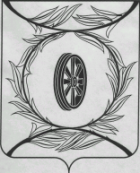 Челябинская областьСОВЕТ  ДЕПУТАТОВ СУХОРЕЧЕНСКОГО  СЕЛЬСКОГО  ПОСЕЛЕНИЯРЕШЕНИЕот 08 июля 2019 года № 154                                         О внесении изменений в Положение               «О порядке представления и проверки достоверности  сведений о доходах, расходах, об имуществе и обязательствах имущественного характера, представляемых гражданами, претендующими на замещение муниципальной должности, и  лицами, замещающими (занимающими) муниципальные должности, и комиссии по контролю за достоверностью сведений о доходах, расходах, об имуществе и обязательствах имущественного характера» утвержденное Решением Совета депутатов Сухореченского сельского поселения от28.02.2018 г. №117В соответствии с Закон Челябинской области от 5 марта 2019 г. № 868-ЗО «О внесении изменений в статью 3.6 Закона Челябинской области «О противодействии коррупции в Челябинской области», Уставом Уставом Сухореченского сельского поселения, Совет депутатов  Сухореченского сельского поселения РЕШАЕТ:1. Внести Положение «О порядке представления и проверки достоверности  сведений о доходах, расходах, об имуществе и обязательствах имущественного характера, представляемых гражданами, претендующими на замещение муниципальной должности, и  лицами, замещающими (занимающими) муниципальные должности, и комиссии по контролю за достоверностью сведений о доходах, расходах, об имуществе и обязательствах имущественного характера», утвержденное решением Совета депутатов Сухореченского сельского поселения от 28.02.2018 года № 117 (с изменениями от 30.08.2018 года № 120) следующие изменения:1) абзац третий пункта 3 после слова "службы" дополнить словами "и противодействия коррупции";2) в пункте 7:в абзаце первом слова "либо поступления информации в соответствии с пунктом 10 настоящего Положения" исключить;абзац второй после слова "службы" дополнить словами "и противодействия коррупции";3) абзац первый пункта 9 после слова "оформленная" дополнить словами "на имя Губернатора Челябинской области";4) первое и второе предложения пункта 13 после слова "службы" дополнить словами "и противодействия коррупции";5) второе предложение пункта 14 после слова "службы" дополнить словами "и противодействия коррупции";6) пункт 16 после слова "службы" дополнить словами "и противодействия коррупции".2. Настоящее решение направить администрации   Сухореченского сельского поселения для опубликования в средствах массовой информации.3. Настоящее решение разместить на официальном сайте администрации Сухореченского сельского поселения в сети Интернет. 4. Настоящее решение вступает в силу со дня его официального опубликования.Председатель Совета  депутатовСухореченского сельского поселения		        Ю.Д.Паляничко